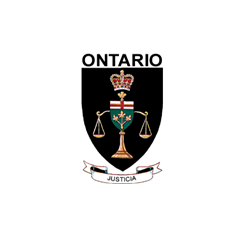 SUPERIOR COURT OF JUSTICECENTRAL EAST REGIONRegional CalendarJanuary – December 2019By direction ofThe Honourable Madam Justice M. K. FuerstRegional Senior JudgeCentral East RegionINDEXJudicial Listing	4Courthouse Addresses	4Trial Coordinator Directory	4Divisional Court (Oshawa)	5Central East Trial Scheduling Court (Oshawa)	5BARRIE	5Assignment Court (Criminal)	5Criminal Pre-trials	5Criminal Jury/Non-Jury Trials	6Civil (Jury/Non-Jury)/Family/Child Protection Trials	6Child Protection Trials (10 days or less)	6Civil Pre-trials	6Construction Lien Pre-trials	6ROTA West (Duty)	6Civil Long Motions (over 1 hour)	6Family Court	6Barrie:	6Collingwood:	6Orillia:	6Midland:	6BRACEBRIDGE	7Criminal Pre-trials	7Criminal Jury/Non-Jury Trials	7Civil (Jury/Non-Jury)/Family/Child Protection Trials (over 5 days)	7Civil and Family Motions and Civil Pre-trials	7Construction Lien Pre-trials	7ROTA West (Duty)	7Family and Child Protection Court	7NEWMARKET	8Assignment Court (Criminal)	8Criminal Pre-trials	8Criminal Jury/Non-Jury Trials	8Civil (Jury/Non-Jury)/Family/Child Protection Trials	8Child Protection Trials (10 days or less)	8Civil Pre-trials	8Construction Lien Pre-trials	8Masters’ Civil Pre-trials and Motions	8Civil Long Motions (over 1 hour)	8ROTA West (Duty)	8Family Court	8Family Long Motion Assignment Court	9OSHAWA	9Assignment Court (Criminal)	9Criminal Pre-trials	9Criminal Jury/Non-Jury Trials	9Civil (Jury/Non-Jury)/Family/Child Protection Trials	9Family and Child Protection Trials (10 days or less)	9Civil Pre-trials	9Construction Lien Pre-trials	9Civil Long Motions (over 1 hour)	9ROTA East (Duty)	9Family Court	10TRI-COUNTIES	10Assignment Court (Criminal)	10Criminal Pre-trials	10Criminal Jury/Non-Jury Trials	10Civil (Jury/Non-Jury)/Family/Child Protection Trials	10Child Protection Trials (10 days or less)	10ROTA East (Duty)	11Criminal Motions and Applications*	11Regular Civil Motions and Applications*	12Peterborough	12Civil Long Motions (over 1 hour)	13Family Court	13SUPERIOR COURT OF JUSTICECENTRAL EAST REGIONJudicial Listinghttp://www.ontariocourts.ca/scj/judges/current/judges/#Judges_of_the_Central_East_RegionCourthouse Addresseshttp://www.ontariocourts.ca/scj/practice/schedules/ce/addressesTrial Coordinator Directoryhttp://www.ontariocourts.ca/scj/practice/schedules/ce/directorySUPERIOR COURT OF JUSTICECENTRAL EAST REGION2019 COURT CALENDARDivisional Court (Oshawa)Divisional Court Sittings (Oshawa)Weeks of:January 21June 24 September 23Central East Trial Scheduling Court (Oshawa)Central East Trial Scheduling Court Sittings (Oshawa)January 31February 28March 28April 25June 27July 25August 29September 26October 31December 19Please refer to Consolidated Practice Direction Concerning Civil Proceedings Central East Region effective January 1, 2017 Part: 8, for further information regarding Central East Trial Scheduling Court.BARRIEAssignment Court (Criminal)Every Wednesday at 2:15 p.m.Criminal Pre-trialsPlease obtain dates from the Trial Coordinator.Criminal Jury/Non-Jury TrialsContinuous weekly jury and non-jury matters scheduled, with some limitations during the Civil and Family Trial Sittings in May and November.Civil (Jury/Non-Jury)/Family/Child Protection TrialsWeeks of:May 13, 20, 27November 18, 25, December 2Child Protection Trials (10 days or less)Weeks of:February 18, 25June 17, 24September 16, 23, 30Civil Pre-trialsPlease obtain dates from the Trial Coordinator.Construction Lien Pre-trials Please obtain dates from the Trial Coordinator.ROTA West (Duty)Monday - 9:30 a.m. - Criminal Motions and ApplicationsTuesday - 9:30 a.m. - Regular Civil Motions and Applications (60 minutes and under)Civil Long Motions (over 1 hour)Please obtain dates from the Trial Coordinator.Family CourtBarrie:Monday – FRO/CAS or Settlement ConferencesTuesday – Case ConferencesWednesday – Settlement ConferencesThursday - MotionsFriday – CAS or Settlement ConferencesCollingwood:Mixed days include case and settlement conferences. Please obtain dates from the Trial Coordinator.Orillia:Mixed days include FRO/CAS, case conferences or settlement conferences.Please note: Motions are held in Barrie on ThursdaysPlease obtain dates from the Trial CoordinatorMidland:Mixed days include FRO/CAS, case conferences or settlement conferences. Please note: Motions are held in Barrie on ThursdaysPlease obtain dates from the Trial CoordinatorBRACEBRIDGECriminal Pre-trialsPlease obtain dates from the Trial Coordinator.Criminal Jury/Non-Jury TrialsWeeks of:February 4, 11 April 8, 15, 22October 7, 14, 21November 11Civil (Jury/Non-Jury)/Family/Child Protection Trials (over 5 days)Weeks of:May 13, 20, 27November 18, 25, December 2Civil and Family Motions and Civil Pre-trialsPlease obtain dates from the Trial Coordinator.Construction Lien Pre-trialsPlease refer to dates as shown for Barrie.ROTA West (Duty) Last Friday of each month - 9:30 a.m. - Criminal Motions and ApplicationsFamily and Child Protection CourtCase Conference days Settlement Conference days Please obtain dates from the Trial Coordinator.NEWMARKETAssignment Court (Criminal)Every Wednesday at 9:30 a.m.Criminal Pre-trialsPlease obtain dates from the Trial Coordinator.Criminal Jury/Non-Jury TrialsContinuous weekly jury and non-jury matters scheduled, with some limitations during the Civil and Family Trial Sittings in May and November.Civil (Jury/Non-Jury)/Family/Child Protection TrialsWeeks of:May 13, 20, 27November 18, 25, December 2Child Protection Trials (10 days or less)Weeks of:February 18, 25June 17, 24September 23, 30Civil Pre-trialsPlease obtain dates from the Trial Coordinator.Construction Lien Pre-trialsPlease obtain dates from the Trial Coordinator.Masters’ Civil Pre-trials and MotionsPlease refer to www.yorklaw.ca for dates before a Master.Civil Long Motions (over 1 hour)Please obtain dates from the Trial Coordinator.ROTA West (Duty)Wednesday - 9:30 a.m. – Criminal Motions and Applications Thursday - 9:30 a.m. – Regular Civil Motions and Applications before a Judge (60 minutes and under)Friday - 9:30 a.m. – Long Criminal Applications/Summary Conviction Appeals/Long Civil MotionsFamily CourtMonday - Case Conferences/DRO Case ConferencesTuesday - CAS or Settlement ConferencesWednesday - MotionsThursday - CAS/Settlement Conferences/FROFriday - Case Conferences/CAS alternate Fridays/DRO Case Conferences Family Long Motion Assignment CourtHeard at 9:30 a.m.  Please obtain dates from the Trial Coordinator.All dates can be accessed online at www.yorklaw.ca under court info/forms.OSHAWAAssignment Court (Criminal)Every Wednesday at 3:00 p.m.Criminal Pre-trialsPlease obtain dates from the Trial Coordinator. Criminal Jury/Non-Jury TrialsContinuous weekly jury and non-jury matters scheduled, with some limitations during the Civil and Family Trial Sittings in May and November.Civil (Jury/Non-Jury)/Family/Child Protection TrialsWeeks of:May 13, 20, 27November 18, 25, December 2Family and Child Protection Trials (10 days or less)Weeks of:March 4, 11September 23, 30  Civil Pre-trialsPlease obtain dates from the Trial Coordinator.Construction Lien Pre-trialsPlease obtain dates from the Trial Coordinator.Civil Long Motions (over 1 hour)Please obtain dates from the Trial Coordinator. ROTA East (Duty)Wednesday - 9:30 a.m. - Criminal Motions and ApplicationsThursday - 9:30 a.m. – Long Criminal Applications/Summary Conviction Appeals/Long Civil MotionsFriday - 9:30 a.m. - Regular Civil Motions and Applications before a Judge (60 minutes and under)Family CourtMotions on Notice (Oral)Regular Motions: 1 hour and under - heard every Monday and Thursday at 9:30 a.m.Long Motions:  over 1 hour - special appointment required, please contact the Trial Coordinator.Daily Mixed Lists Include:	Case ConferencesSettlement ConferencesTrial Scheduling ConferencesMotions in Writing with/without Notice and Return AppearancesFamily Responsibility Office (FRO) – heard every MondayTRI-COUNTIESAssignment Court (Criminal)Please obtain dates from the Trial Coordinator.Criminal Pre-trialsJanuary 16 January 30February 13February 27March 13March 27April 10April 24May 1May 22June 5 June 26For dates from July 2019 and onwards, please contact the Trial Coordinator.Criminal Jury/Non-Jury TrialsCriminal Jury/Non-Jury trials are at the judicial pre-trial appearance.  Please provide available dates the Trial Coordinator.Civil (Jury/Non-Jury)/Family/Child Protection TrialsWeeks of:May 14, 22, 28November 19, 26, December 3Child Protection Trials (10 days or less)Weeks of:February 18, 25June 17, 24September 9, September 26Civil Pre-trialsPlease obtain dates from the Trial Coordinator.ROTA East (Duty)Criminal Motions and Applications*CobourgJanuary 21February 11March 18April 8June 3July 8August 12September 9October 7October 28*Except Statutory HolidaysLindsayJanuary 28March 4April 1May 6June 24July 22August 26September 23December 9*Except Statutory HolidaysPeterboroughJanuary 7 February 4March 11April 15June 17July 15August 19September 16October 26December 16*Except Statutory HolidaysRegular Civil Motions and Applications*CobourgJanuary 22February 12March 19April 9June 4July 9August 13September 10October 8October 29*Except Statutory HolidaysLindsayJanuary 29February 19March 5April 2May 7June 25July 23August 27September 24October 15December 10*Except Statutory HolidaysPeterboroughJanuary 8February 5March 12March 26April 16April 23June 18July 2July 16July 30August 20September 17October 1October 22December 17*Except Statutory HolidaysCivil Long Motions (over 1 hour)Please obtain dates from the Trial Coordinator.Family CourtPlease obtain dates from the Trial Coordinator.Daily Mixed Lists Include:Case ConferencesSettlement ConferencesTrial Management ConferencesMotionsMotions in Writing with/without Notice and Return Appearances